День неделивторникДень 914 июня 2022 годДень 914 июня 2022 годТема дняВремяСозвездие профессий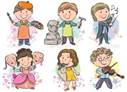 8:00-8.40Встреча детей в лагере. «Солнышко встаёт - спать ребятам не даёт»Созвездие профессий08.50–09.10Поднятие флага, исполнение гимна.Зарядка: «Мы рады вам! Чтобы быть весь день в порядке, надо делать всем зарядку!»Созвездие профессий09.10–09.20Линейка: «Пора, пора! На линейку, детвора!» (объявление плана работы на день)Созвездие профессий9:20-9.50Завтрак: «Каша, чай, кусочек сыра –вкусно, сыто и красиво.»Созвездие профессий10:00-10:40Инструктаж №6по правилам безопасности на водев  лагере с дневным пребыванием детейЧтение сказки «Отдыхая у воды, как нам избежать беды».Минутка здоровья «Личная гигиена»Созвездие профессий10:40-11:20КТД «Азбука профессий»Фотовыставка «Профессии моих родителей»Созвездие профессий12.00-13.00УРОК ФИНАНСОВОЙ  ГРАМОТНОСТИ«РЕБУСЫ»Созвездие профессий13:10-13:40Обед: «Нас столовая зовёт, суп отличный и компот.»Созвездие профессий13:40-15.40СонСозвездие профессий15.40-16.00ПолдникСозвездие профессий16.00-17.00Профориентационная игра- в формате «Своя игра»/Профориентационное мероприятие «Твой выбор» ( разработка в наличии)17.15-17.30Подведение итогов дня17.30Уход детей домой, совещание педагогов, анализ дня.«До свидания! До новых встреч!»